Cooperative Project Lab Notes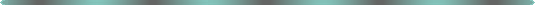 Cooperative Project I:  DensityCooperative Project II:  Identification, Properties and Synthesis of an Unknown Ionic CompoundCooperative Project III: Designing a Calcium Supplement/Calcium Carbonate SynthesisCooperative Project IV:  Hot and ColdCooperative Project V: Identification, Properties and Synthesis of an Unknown Organic CompoundCooperative Project VI: Ethanol Kinetics- Directions will be distributed in lab.